El Sesc - Serviço Social do Comércio - y TAFISA - The Association For International Sports for All - otorgan este certificado apor su participación en el Día del Desafío 2023 y por contribuir y fomentar el desarrollo del deporte y la actividad física en su comunidad.31 de mayo de 2023INICIATIVA: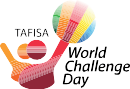 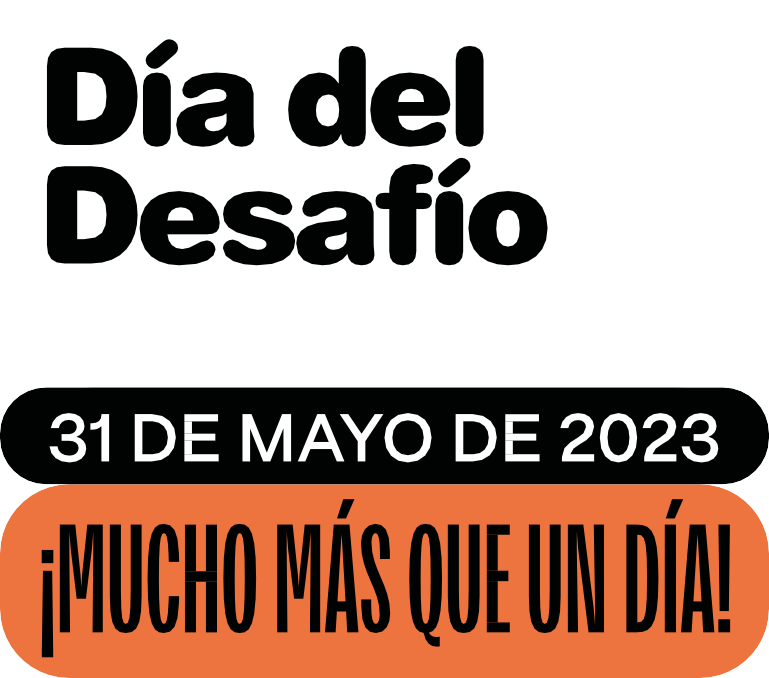 COORDINACIÓN EN EL CONTINENTE AMERICANO:REALIZACIÓN:	APOYO:MUNICIPALIDAD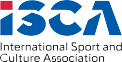 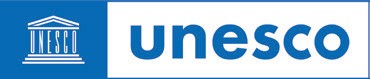 